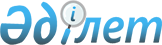 О Специальном представителе Президента Республики Казахстан по международному сотрудничеству
					
			Утративший силу
			
			
		
					Указ Президента Республики Казахстан от 5 апреля 2021 года № 545. Утратил силу Указом Президента Республики Казахстан от 3 января 2024 года № 429.
      Сноска. Утратил силу Указом Президента РК от 03.01.2024 № 429 (вводится в действие после дня его первого официального опубликования).
      В целях обеспечения реализации конституционных полномочий Президента Республики Казахстан, повышения эффективности деятельности органов государственной власти в области внешней политики и продвижения международных инициатив Президента Республики Казахстан ПОСТАНОВЛЯЮ: 
      1. Утвердить прилагаемые:
      1) Положение о Специальном представителе Президента Республики Казахстан по международному сотрудничеству;
      2) изменения и дополнения, которые вносятся в некоторые указы Президента Республики Казахстан.
      2. Правительству Республики Казахстан в установленном порядке принять меры, вытекающие из настоящего Указа.
      3. Настоящий Указ вводится в действие со дня его подписания. ПОЛОЖЕНИЕ 
о Специальном представителе Президента Республики Казахстан по международному сотрудничеству
      Настоящее Положение определяет статус, полномочия и деятельность Специального представителя Президента Республики Казахстан по международному сотрудничеству.  Глава 1. Общие положения
      1. Специальный представитель Президента Республики Казахстан по международному сотрудничеству (далее – Специальный представитель) является политическим государственным служащим.
      2. Специальный представитель назначается на должность и освобождается от должности Президентом Республики Казахстан по представлению Руководителя Администрации Президента Республики Казахстан.
      Специальный представитель подотчетен Президенту Республики Казахстан.
      3. Кандидатуры на занятие должности Специального представителя вносятся на рассмотрение Руководителя Администрации Президента Республики Казахстан заместителем Руководителя Администрации Президента Республики Казахстан, ответственным за вопросы международной деятельности Президента (далее – заместитель Руководителя Администрации Президента).
      4. Специальный представитель в своей деятельности руководствуется Конституцией, законами Республики Казахстан, актами Президента Республики Казахстан и иными нормативными правовыми актами Республики Казахстан, международными договорами и настоящим Положением.
      5. Специальный представитель имеет бланки установленного образца. Глава 2. Основные задачи и функции Специального представителя
      6. Основными задачами Специального представителя являются:
      1) налаживание международных связей в политической, экономической, гуманитарной и экологической сферах;
      2) обеспечение продвижения основных направлений внешней политики Республики Казахстан и инициатив Президента Республики Казахстан.
      7. Специальный представитель при осуществлении своей деятельности взаимодействует с Правительством Республики Казахстан и другими государственными органами и организациями по вопросам внешней политики Республики Казахстан.
      8. Специальный представитель в установленном законодательством порядке осуществляет следующие функции:
      1) вносит предложения Президенту Республики Казахстан по развитию внешней политики и международного сотрудничества, реализации международных инициатив Президента Республики Казахстан;
      2) организует и проводит в пределах своей компетенции переговоры с политическими и общественными деятелями, представителями деловых кругов зарубежных стран и международных организаций, участвует в продвижении приоритетных проектов в торгово-экономической, инвестиционной, технологической и других сферах;
      3) участвует в подготовке проекта Концепции внешней политики Республики Казахстан и ее последующей реализации;
      4) участвует в подготовке проекта ежегодного Послания Главы государства народу Казахстана в части внешней политики Республики Казахстан;
      5) осуществляет мониторинг, анализ и прогнозирование процессов мирового развития, а также актуальных проблем международных отношений и вырабатывает рекомендации Президенту Республики Казахстан по реализации его внешнеполитических полномочий;
      6) в координации с заместителем Руководителя Администрации Президента содействует обеспечению взаимодействия Президента Республики Казахстан с государственными органами зарубежных стран и их должностными лицами, иностранными политическими и общественными деятелями, международными и иностранными организациями;
      7) содействует подготовке содержательной части зарубежных визитов Президента Республики Казахстан и визитов глав иностранных государств в Республику Казахстан, встреч с руководством международных организаций, финансовых институтов и компаний;
      8) содействует привлечению иностранных инвестиций, передового опыта и технологий, продвижению экспорта отечественной продукции на мировые рынки;
      9) формирует и взаимодействует с пулом международных экспертов с целью продвижения основных направлений внешней политики Республики Казахстан и инициатив Президента Республики Казахстан;
      10) популяризирует и разъясняет за рубежом реформы Президента Республики Казахстан в политической и социально-экономической сферах, участвует при необходимости в работе совещательных и консультативных органов при Президенте Республики Казахстан;
      11) осуществляет по решению Президента Республики Казахстан специальные миссии по различным актуальным направлениям внешней политики и международного сотрудничества;
      12) в координации с заместителем Руководителя Администрации Президента участвует в подготовке законопроектов в области внешней политики для внесения их в Парламент Республики Казахстан в порядке законодательной инициативы Президента Республики Казахстан;
      13) исполняет поручения Президента Республики Казахстан. Глава 3. Права Специального представителя
      9. Специальный представитель в целях реализации основных задач и осуществления своих функций в установленном законодательством порядке имеет право:
      1) запрашивать и получать необходимую информацию, документы и иные материалы от государственных органов и должностных лиц;
      2) использовать государственные, в том числе правительственные, системы связи и коммуникации;
      3) вести с государственными органами, должностными лицами и организациями служебную переписку по вопросам своей компетенции;
      4) в случаях, предусмотренных законодательством Республики Казахстан, участвовать, а при необходимости возглавлять делегацию в переговорах и/или консультациях с зарубежными партнерами, в том числе по вопросу заключения двусторонних и многосторонних международных договоров Республики Казахстан;
      5) проводить совещания с участием представителей заинтересованных центральных и местных исполнительных органов и организаций Республики Казахстан, а также участвовать в иных мероприятиях;
      6) подписывать служебную документацию в пределах своей компетенции;
      7) вручать по поручению Президента Республики Казахстан государственные награды Республики Казахстан представителям зарубежных стран;
      8) осуществлять иные права, предусмотренные законодательством Республики Казахстан. Глава 4. Организация и обеспечение деятельности Специального представителя
      10. Специальный представитель несет ответственность за выполнение поставленных задач, обеспечивает организацию труда и надлежащую трудовую дисциплину.
      11. Деятельность Специального представителя обеспечивает сектор Администрации Президента Республики Казахстан, состоящий из 5 административных государственных служащих.
      12. Обеспечение и финансирование деятельности Специального представителя осуществляются Администрацией Президента Республики Казахстан. Изменения и дополнения, которые вносятся в некоторые указы Президента Республики Казахстан
      1. Утратил силу Указом Президента РК от 31.07.2023 № 290.
      2. В Указе Президента Республики Казахстан от 12 октября 2006 года № 201 "Об утверждении Государственного протокола Республики Казахстан":
      в Государственном протоколе Республики Казахстан, утвержденном вышеназванным Указом:
      приложение 1 дополнить пунктом 22-1 следующего содержания:
      "22-1. Специальный представитель Президента Республики Казахстан по международному сотрудничеству";
      в приложении 2:
      пункт 14 изложить в следующей редакции:
      "14. Заместитель Руководителя Администрации Президента по международным вопросам";
      пункты 16-1, 16-2 и 16-3 изложить в следующей редакции:
      "16-1. Специальный представитель Президента Республики Казахстан по международному сотрудничеству
      16-2. Первый заместитель Секретаря Совета Безопасности
      16-3. Заместители Руководителя Канцелярии Первого Президента –Елбасы (по дате назначения на должность)";
      дополнить пунктом 16-4 следующего содержания:
      "16-4. Заместители Секретаря Совета Безопасности (по дате назначения на должность)".
      3. В Указе Президента Республики Казахстан от 11 февраля 2008 года № 533 "О штатной численности и структуре Администрации Президента Республики Казахстан":
      пункт 1 изложить в следующей редакции:
      "1. Установить штатную численность Администрации Президента Республики Казахстан в количестве 414 единиц.";
      в структуре Администрации Президента Республики Казахстан, утвержденной вышеназванным Указом:
      после строки "Канцелярия Президента" дополнить строкой следующего содержания:
      "Специальный представитель Президента Республики Казахстан по международному сотрудничеству";
      после строки "Группа спичрайтинга" дополнить строкой следующего содержания: 
      "Сектор по обеспечению деятельности Специального представителя Президента Республики Казахстан по международному сотрудничеству".
      4. В Указе Президента Республики Казахстан от 11 марта 2008 года № 552 "Об утверждении Положения об Администрации Президента Республики Казахстан":
      в Положении об Администрации Президента Республики Казахстан, утвержденном вышеназванным Указом:
      пункт 23 изложить в следующей редакции:
      "23. В состав Администрации входят Руководитель Администрации Президента Республики Казахстан (далее – Руководитель Администрации), Секретарь Совета Безопасности Республики Казахстан, заместители Руководителя Администрации, начальник Канцелярии Президента Республики Казахстан, Специальный представитель Президента Республики Казахстан по международному сотрудничеству, помощники Президента Республики Казахстан, советники Президента Республики Казахстан, руководители структурных подразделений и иные сотрудники Администрации.";
      подпункт 4) части второй пункта 24 изложить в следующей редакции:
      "4) вносит на рассмотрение Президента предложения о назначении на должности и освобождении от должностей заместителей Руководителя Администрации, начальника Канцелярии Президента, Специального представителя Президента Республики Казахстан по международному сотрудничеству, помощников Президента, советников Президента, руководителей структурных подразделений Администрации, за исключением руководителей отдельных секретариатов Администрации;";
      пункт 26 изложить в следующей редакции:
      "26. Заместители Руководителя Администрации, начальник Канцелярии Президента, Специальный представитель Президента Республики Казахстан по международному сотрудничеству, помощники Президента, советники Президента, руководители структурных подразделений Администрации, за исключением руководителей отдельных секретариатов Администрации, назначаются на должности и освобождаются от должностей Президентом по представлению Руководителя Администрации.";
      часть третью пункта 32 изложить в следующей редакции:
      "Полномочиями, предусмотренными подпунктами 1), 2), 3), 4), 5), 6) и 7) настоящего пункта, за исключением абзаца второго подпункта 1), обладают: заместители Руководителя Администрации, Секретарь Совета Безопасности, начальник Канцелярии Президента, Специальный представитель Президента Республики Казахстан по международному сотрудничеству, помощники Президента, советники Президента.".
					© 2012. РГП на ПХВ «Институт законодательства и правовой информации Республики Казахстан» Министерства юстиции Республики Казахстан
				
      Президент Республики Казахстан 

К. Токаев
УТВЕРЖДЕНО
Указом Президента
Республики Казахстан
от 5 апреля 2021 года № 545УТВЕРЖДЕНЫ
Указом Президента
Республики Казахстан
от 5 апреля 2021 года № 545